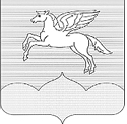 СОБРАНИЕ ДЕПУТАТОВ                                                                         ГОРОДСКОГО ПОСЕЛЕНИЯ «ПУШКИНОГОРЬЕ»ПУШКИНОГОРСКОГО РАЙОНА ПСКОВСКОЙ ОБЛАСТИР Е Ш Е Н И Е от 28.03. 2013 г. № 134Принято на двадцать первой сессии Собрания                                                                                             депутатов городского поселения «Пушкиногорье»первого созываОб утверждении Положения «О порядке                                                                назначения и проведения  собраний граждан                                                                                  в муниципальном образовании «Пушкиногорье»                                                                     и их полномочий»На основании статьи 29 Федерального закона от 06.10.2003 N 131-ФЗ "Об общих принципах организации местного самоуправления в Российской Федерации", статьи 14 Устава муниципального образования городского поселения "Пушкиногорье",Собрание депутатов муниципального образования городское поселение «Пушкиногорье»РЕШИЛО1. Утвердить Положение о порядке назначения и проведения собраний граждан в муниципальном образовании "Пушкиногорье" и их полномочий.2. Признать утратившими силу Решение Собрания депутатов городского поселения «Пушкинские Горы» от 18.07.2006 N 18 " Об утверждении Положения о собраниях (сходах) граждан»,  Решение Собрания депутатов сельского поселения «Пушкиногорская волость» от 31.08.2006 N 17 "Об утверждении Положения о порядке назначения и проведения собрания граждан в муниципальном образовании сельское поселение «Пушкиногорская волость»" и Решение Собрания депутатов сельского поселения «Зарецкая волость» от 28.12.2006 N 19 «Об утверждении Положения о порядке назначения и проведения собраний граждан в муниципальном образовании сельское поселение «Зарецкая волость».3. Обнародовать настоящее решение в соответствии с Уставом.Глава городского поселения«Пушкиногорье»                                                                                 Ю. А. ГусевПриложениек решениюСобрания депутатов городского                                                                                                             поселения «Пушкиногорье»от 28.03. 2013 г. N 134ПОЛОЖЕНИЕО ПОРЯДКЕ НАЗНАЧЕНИЯ И ПРОВЕДЕНИЯ СОБРАНИЙ ГРАЖДАН ВМУНИЦИПАЛЬНОМ ОБРАЗОВАНИИ "ПУШКИНОГОРЬЕ" И ИХПОЛНОМОЧИЙГлава 1. ОБЩИЕ ПОЛОЖЕНИЯ1.1. Правовую основу настоящего Положения составляют Конституция Российской Федерации, Федеральный закон от 6 октября 2003 года N 131-ФЗ "Об общих принципах организации местного самоуправления в Российской Федерации", Устав муниципального образования городского поселения "Пушкиногорье".1.2. Настоящее Положение регулирует порядок назначения и проведения собраний граждан, проживающих на территории муниципального образования "Пушкиногорье" (далее – городское поселение), по месту их жительства, и их полномочий.1.3. Собрание граждан - это форма непосредственного участия населения в осуществлении местного самоуправления в муниципальном образовании "Пушкиногорье".1.4. Собрание граждан проводится на части территории муниципального образования "Пушкиногорье": на территории одного или нескольких населенных пунктов, одной или нескольких улиц, переулков, площадей, одного или нескольких домов, на иной территории проживания граждан.1.5. Порядок назначения и проведения собрания граждан в целях осуществления территориального общественного самоуправления настоящим Положением не регулируется.1.6. В работе собрания с правом решающего голоса имеют право участвовать граждане Российской Федерации, достигшие восемнадцатилетнего возраста, постоянно или преимущественно проживающие на соответствующей территории.Граждане Российской Федерации, не проживающие на соответствующей территории, но имеющие на этой территории недвижимое имущество, принадлежащее им на праве собственности, могут участвовать в работе собрания с правом совещательного голоса.Глава 2. ПОРЯДОК НАЗНАЧЕНИЯ СОБРАНИЙ ГРАЖДАНИ ОРГАНИЗАЦИЯ ИХ ПРОВЕДЕНИЯ2.1. Собрание граждан проводится по инициативе населения, Собрания депутатов городского поселения, Главы городского поселения.2.2. Собрание граждан, проводимое по инициативе населения или Собрания депутатов городского поселения, назначается решением Собрания депутатов городского поселения.Собрание граждан, проводимое по инициативе Главы городского поселения, назначается Постановлением Главы городского поселения.2.3. В случае проведения собраний граждан по инициативе населения организацию проведения таких собраний осуществляет инициативная группа граждан, проживающих на соответствующей территории, численностью не менее 5 человек.Инициативная группа граждан принимает решение о проведении собрания граждан и представляет в Собрание депутатов городского поселения обращение с предложением о назначении собрания, в котором должны быть указаны:- место, время проведения собрания граждан;- вопросы, выносимые на обсуждение собрания граждан;- обоснование необходимости обсуждения вопросов на собрании;- территория, в пределах которой предполагается провести собрание граждан;- список инициативной группы граждан с указанием фамилии, имени, отчества, места жительства и контактных телефонов членов инициативной группы.Заявление должно быть подписано всеми членами инициативной группы.2.4. Собрание депутатов городского поселения на ближайшей сессии Собрания принимает решение о назначении собрания граждан либо об отказе в его назначении и письменно информирует о принятом решении инициативную группу.2.5. В назначении собрания граждан может быть отказано только в случае нарушения инициативной группой пункта 2.3 настоящего Положения.2.6. В решении Собрания депутатов городского поселения о назначении собрания граждан по инициативе населения указываются место, время его проведения, выносимые на обсуждение вопросы.2.7. В решении Собрания депутатов городского поселения, постановлении Главы городского поселения о назначении собрания граждан по инициативе этих органов местного самоуправления указываются место, время его проведения, выносимые на обсуждение вопросы, должностные лица органов местного самоуправления, ответственные за подготовку собрания граждан.2.8. Решение о назначении собрания граждан, перечень обсуждаемых вопросов и при необходимости иные документы заблаговременно, но не позднее чем за три дня до проведения собрания граждан, доводятся инициаторами проведения собрания граждан до сведения населения соответствующей территории.Глава 3. ПОРЯДОК ПРОВЕДЕНИЯ СОБРАНИЙ ГРАЖДАН3.1. Инициаторы проведения собрания граждан обеспечивают регистрацию участников.3.2. Собрание считается правомочным, если в нем принимает участие не менее 25% лиц, указанных в пункте 1.6 настоящего Положения.3.3. Представители органов местного самоуправления и должностные лица местного самоуправления городского поселения вправе присутствовать на собрании граждан с правом совещательного голоса.3.4. Собрание граждан открывается должностным лицом органа местного самоуправления, ответственного за его подготовку, либо одним из членов инициативной группы в случае проведения собрания граждан по инициативе населения.3.5. Для ведения собрания граждан избираются председатель и секретарь. В случае необходимости участники собрания избирают счетную комиссию.3.6. Решение собрания принимается путем открытого голосования большинством голосов от числа присутствующих на собрании граждан с правом решающего голоса.3.7. Секретарем собрания ведется протокол, в котором указываются дата и место проведения собрания, общее количество участников с правом решающего голоса, с правом совещательного голоса и приглашенных лиц, повестка дня, содержание выступлений, предложения выступающих, результаты голосования по внесенным предложениям и решения в целом по каждому обсуждаемому вопросу. К протоколу прилагаются списки регистрации участников и приглашенных.3.8. Протокол собрания граждан подписывается председателем и секретарем собрания и передается в орган местного самоуправления, назначивший его проведение, в течение 5 дней со дня его проведения.Глава 4. ПОЛНОМОЧИЯ СОБРАНИЯ ГРАЖДАНИ ГАРАНТИИ ИСПОЛНЕНИЯ ЕГО РЕШЕНИЙ4.1. В полномочия собрания граждан входит право рассматривать и решать любые значимые для соответствующих территорий вопросы, за исключением тех, которые относятся к полномочиям органов местного самоуправления и должностных лиц местного самоуправления городского поселения, органов государственной власти и должностных лиц органов государственной власти, организаций различных форм собственности, общественных объединений.4.2. Принимаемые на собрании граждан решения распространяются только на жителей соответствующих территорий, являются рекомендательными и исполняются жителями на добровольной основе.4.3. Собрание граждан может принимать обращения к органам местного самоуправления и должностным лицам местного самоуправления городского поселения, а также избирать лиц, уполномоченных представлять собрание граждан во взаимоотношениях с органами местного самоуправления и должностными лицами местного самоуправления городского поселения.4.4. Обращения, принятые собранием граждан, подлежат обязательному рассмотрению органами местного самоуправления и должностными лицами местного самоуправления городского поселения, к компетенции которых отнесено решение содержащихся в обращениях вопросов, с направлением письменного ответа в адрес уполномоченного представителя собрания.4.5. Итоги собрания граждан подлежат официальному опубликованию (обнародованию) органом местного самоуправления городского поселения, назначившим его проведение.